MERSİN BÜYÜKŞEHİR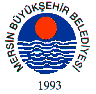 BELEDİYE MECLİSİ KARARIBirleşim Sayısı : (2)Oturum Sayısı : (1)Dönem Sayısı   : (1)Karar Tarihi    : 14/11/2014Karar Sayısı     : 648						  		  	 	  	 	Büyükşehir Belediye Meclisi 14/11/2014 Cuma Günü Belediye Başkanı Burhanettin KOCAMAZ başkanlığında Mersin Büyükşehir Belediyesi Kongre ve Sergi Sarayı Toplantı Salonu’nda toplandı.Gündem maddesi gereğince; Büyükşehir Belediye Meclisi’nin 10/11/2014 tarih ve   576 sayılı kararı ile Plan ve Bütçe Komisyonu'na havale edilen, Erdemli Belediye Meclisinin 5393 Sayılı Belediye Kanununun 18/a ve 41. Maddesi gereği görüşülen ve 15/10/2014 tarih ve 249 sayılı kararı ile uygun görülen Erdemli Belediyesi 2015 Mali yılı Performans Programı ile ilgili 13/11/2014 tarihli komisyon raporu katip üye tarafından okundu.KONUNUN GÖRÜŞÜLMESİ VE OYLANMASI SONUNDAErdemli Belediye Meclisi’nin 5393 Sayılı Belediye Kanununun 18/a ve 41. Maddesi gereği görüşülen ve 15/10/2014 tarih ve 249 sayılı kararı ile uygun görülen, Erdemli Belediyesi 2015 Mali yılı Performans Programı ile ilgili teklifin, belediyesinden geldiği şekli ile uygun görüldüğü, komisyon üyelerinden Cengiz PINAR'ın "katılmıyorum" şerhinin bulunduğu komisyon raporunun kabulüne, yapılan işari oylama neticesinde AK Parti Meclis Üyelerinden; Mustafa TURAN, Ferat AKTAN, Celil İbrahim ERSİN, Mehmet Sadık TÜRÜT, Cengiz PINAR, Yılmaz BEKLER, Münür İŞLER, Yüksel VATAN, Mehmet YABALAK, Abdullah YAŞAR, Hakan YÜKSELGÜNGÖR, Ali CAN, Abdurrahman ÇOKGÜNLÜ, Lokman EREN  ve Kerim KICIMAN'ın ret oylarına karşılık mevcudun oy çokluğu ile karar verildi. Burhanettin KOCAMAZ	              Enver Fevzi KÖKSAL 		 Ergün ÖZDEMİR        Meclis Başkanı			           Meclis Katibi	   		      Meclis Katibi